Employee Development & Talent ManagementJune 2022 ExaminationQ1.  Global Telenor is a telecommunications company and believes that employees are their competitive edge. They are heavily investing in talent management practices. As a Chief people officer, what steps will you consider while developing talent management practices for the company?      (10 Marks)Ans 1.Introduction Skills control is considered a vital technique in any company. This makes it easier for personnel to grow their skills and attachment to work. It is feasible to encourage the employees to work more excellently through skills control. For example, international Telenor is a corporation famous for its telecommunication. This corporation believes that its personnel help them be a perfect competitor in the competitive marketplace. The primary objective of this talent management is to make the organization a more significant hit using motivating as many Its Half solved onlyBuy Complete from our online storehttps://nmimsassignment.com/online-buy-2/NMIMS Fully solved assignment available for session June 2022,your last date is 29th May 2022.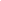 Lowest price guarantee with quality.Charges INR 299 only per assignment. For more information you can get via mail or Whats app also
Mail id is aapkieducation@gmail.comOur website www.aapkieducation.comAfter mail, we will reply you instant or maximum1 hour.Otherwise you can also contact on ourwhatsapp no 8791490301.Contact no is +91 87-55555-879Q2.  Royal Fincorp has been a market leader for a long time. Of late, customer satisfaction scores have dipped.  The new customer service executives seem to be week in query handling  and  product  information.  The  need  to  be  agile  and  work  with  limited workforce has pushed Learning and Development to relook at their learning initiatives and shorten them. Organization wants to look at some on-the-job techniques that will get  the  customer  service  executives  to  come to  speed.    Discuss  any 4  on-the job techniques that can be considered for this purpose.   (10 Marks)Ans 2.IntroductionDistinct styles of the process techniques are used to assist any organization stays inside the proper line. The royal quality crop is a big organization leading the marketplace for a long time from its aggressive marketplace. However, nowadays, their clients' delight is slowly decreasing. So they have been looking to preserve their leading function using some activity techniques. The company is keen to enhance its role by adopting a variety of techniques by growing in touch with Q3a. In the backdrop of rise in attrition, organizations are very keen to develop robust employee  retention  plan.  Suggest  some  strategies  that  they  can  adopt  to  reduce employee turnover.     (5 Marks)Ans 3a.Introduction In the case of the company, maintaining employees creates widespread trouble. Employee’s turnover is a big problem for the organization’s profits. Personnel goes away from organizations for their extra comfort and flow to a better company. So it's essential to undertake various plans Q3b. With a view to motivate employees and reward their loyalty, Sun Heath Ltd is keen to fill  all  the new  managerial  roles  through  their  internal  source only.  Suggest  some techniques that they should consider for internal talent acquisition.    (5 Marks)Ans 3b.IntroductionTalented teams in any organization constantly assist the organization in transporting forward on the path of fulfillment. Solar health ltd company has obtained numerous expertise acquisitions to keep their employees. Consequently, the organization has adopted various technical strategies to 